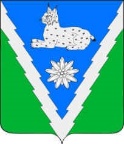 СОВЕТ МЕЗМАЙСКОГО СЕЛЬСКОГО ПОСЕЛЕНИЯАПШЕРОНСКОГО РАЙОНАРЕШЕНИЕот 4 мая 2023 года			   				               № 115п.МезмайО принятии Устава Мезмайского сельского поселенияАпшеронского районаВ соответствии с пунктом 1 части 10 статьи 35, частью 3 статьи 44 Федерального закона от 6 октября 2003 года № 131-ФЗ «Об общих принципах организации местного самоуправления в Российской Федерации» Совет Мезмайского сельского поселения Апшеронского района р е ш и л:1. Принять Устав Мезмайского сельского поселения Апшеронского района (прилагается):2. Решение Совета Мезмайского сельского поселения Апшеронского района от 16 мая 2022 года № 85 «О принятии Устава Мезмайского сельского поселения Апшеронского района» признать утратившим силу со дня вступления в силу Устава, принятого настоящим решением.3. Поручить главе Мезмайского сельского поселения Апшеронского района зарегистрировать Устав Мезмайского сельского поселения Апшеронского района в установленном порядке.4. Общему отдела администрации Мезмайского сельского поселения Апшеронского района (Майстренко Е.М.) официально обнародовать настоящее решение и разместить на официальном сайте администрации Мезмайского сельского поселения Апшеронского района в информационно-телекоммуникационной сети «Интернет».5. Контроль за выполнением настоящего решения возложить на главу Мезмайского сельского поселения Апшеронского района Иванцова Алексея Анатольевича.6. Настоящее решение вступает в силу со дня его подписания, за исключением пункта 2 настоящего решения, который вступает в силу после официального обнародования зарегистрированного Устава.Глава Мезмайского сельского поселения Апшеронского района                                                                        А.А.Иванцов